Bitte mit Unterschrift (siehe Rückseite) schicken als Foto/Scan per E-Mail an jugendentscheidet@annweiler.rlp.de, Natalie Klödy ODER als Brief an: Verbandsgemeinde Annweiler, zu Hd. Natalie Klödy, Messplatz 1, 76855 Annweiler am Trifels          Anmeldung und EinverständnisUnser / Mein Kind Vorname und Name:		       	  _____________________________Alter:		 		       	  _____________________________E-Mail-Adresse (wenn vorhanden):  _____________________________darf am Projekt Jugend entscheidet teilnehmen. (Jugend entscheidet ist ein Projekt der Gemeinnützigen Hertie Stiftung und wird gemeinsam mit der Verbandsgemeinde Annweiler am Trifels durchgeführt. www.jugendentscheidet.de)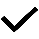 geht nur zu Präsenz-Veranstaltungen vor Ort, wenn es gesund ist und keine ansteckenden Krankheiten hat.Bei Präsenz-Veranstaltungen hat die Verbandsgemeinde Annweiler am Trifels die Aufsichtspflicht für die Jugendlichen. Jede/r Jugendliche muss die Anweisungen dieser Betreuungspersonen befolgen.Wenn Sie möchten, können Sie noch mehr erlauben (dann bitte ankreuzen):Unser/Mein Kind darf an der Evaluation von Jugend entscheidet teilnehmen
(Online-Fragebogen zur Verbesserung des Projekts) Von unserem/meinem Kind dürfen Fotos		Videos		Zitateaufgenommen und veröffentlicht werden:im Internet (Webseiten und Plattformen von Sozialen Medien der Gemein-    
nützigen Hertie-Stiftung, deren Kooperationspartner „Politik zum Anfassen e.V.“ und der Verbandsgemeinde Annweiler am Trifels in Print-Medien (z.B. Broschüren, Flyer, Geschäftsbericht, andere Publikationen der Gemeinnützigen Hertie-Stiftung, deren Kooperations-partner „Politik zum Anfassen e.V.“ und der Verbandsgemeinde Annweiler am Trifels)Wir wissen/Ich weiß, dass wir/ich unser/mein Einverständnis jederzeit mit Wirkung für die Zukunft unter [jugendentscheidet@annweiler.rlp.de, Natalie Klödy] widerrufen können/kann. Weitere Informationen finden sich in den Datenschutzinformationen. Wir haben/Ich habe die Datenschutzinformationen zur Kenntnis genommen und sind/bin mit der Verarbeitung unserer/meiner personenbezogenen Daten und der personenbezogenen Daten unseres/meines Kindes einverstanden.
(Mehr Informationen: www.jugendentscheidet.de/datenschutz).
Eltern/Erziehungsberechtigte/r:
________________________	       _______________________________________  (Vor- und Nachname)			       (E-Mail-Adresse)______________________ 	         ____________________________________(Ort, Datum)				       (Unterschrift eines Erziehungsberechtigten)Ich bin im Notfall kurzfristig erreichbar unter: Telefon/Handynummer: _____________________________